1	Третья сессия Подготовительной комиссии по созданию международного регистра космических средств в соответствии с Протоколом по космическим средствам прошла в штаб-квартире УНИДРУА в Риме 11 и 12 сентября 2014 года. Собрание сосредоточило основное внимание на остающихся нерешенными вопросах проекта пересмотренных правил для Международного регистра космических средств, подготовленного профессором Роем Гудом, и на комментариях администраций по проекту запроса на предложения о выборе Регистратора для космических средств.2	Был достигнут прогресс в отношении правил для Регистра космических средств, а по последнему остающемуся открытым вопросу, касающемуся категорий космических средств помимо космических аппаратов, которые могут быть зарегистрированы, была учреждена группа для работы по переписке, чтобы завершить эту работу до середины декабря 2014 года. Вопрос об определении сборов за использование объектов Регистра был отложен на более поздний этап обсуждений, возможно, путем включения в Правила процедуры после разработки правил для Регистра.3	Что касается вопросов, связанных с выбором Регистратора, то был рассмотрен первый проект приглашения к участию в подборе кандидатов для Международного регистра космических средств. Принимая во внимание замечания, высказанные в ходе обсуждений, до начала будущего года будет распространен новый проект, чтобы предложить заинтересованным сторонам официально представлять свои кандидатуры на более позднем этапе в 2015 году.4	Подготовительная комиссия отметила, что она продолжает свою работу, исходя из предположения, что МСЭ со временем возьмет на себя роль контролирующего органа, и что на данном этапе было бы преждевременно обсуждать возможные альтернативы.______________Полномочная конференция (ПК-14)
Пусан, 20 октября – 7 ноября 2014 г.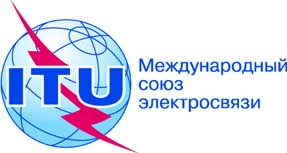 ПЛЕНАРНОЕ ЗАСЕДАНИЕДополнительный документ к Документу 62-R29 сентября 2014 годаОригинал: английскийОтчет Генерального секретаряОтчет Генерального секретаряРОЛЬ МСЭ как КОНТРОЛИРУЮЩЕГО ОРГАНА МЕЖДУНАРОДНОЙ СИСТЕМЫ РЕГИСТРАЦИИ КОСМИЧЕСКих средств В СООТВЕТСТВИИ
С ПРОТОКОЛом пО КОСМИЧЕСКиМ средствамРОЛЬ МСЭ как КОНТРОЛИРУЮЩЕГО ОРГАНА МЕЖДУНАРОДНОЙ СИСТЕМЫ РЕГИСТРАЦИИ КОСМИЧЕСКих средств В СООТВЕТСТВИИ
С ПРОТОКОЛом пО КОСМИЧЕСКиМ средствамПодготовительная комиссия (Рим, 3-я сессия, 11–12 сентября 2014 г.)Подготовительная комиссия (Рим, 3-я сессия, 11–12 сентября 2014 г.)